ИСПОЛЬЗОВАНИЕ РЕЗУЛЬТАТОВ ОПЕРАТИВНО-РОЗЫСКНОЙ ДЕЯТЕЛЬНОСТИ В ДОКАЗЫВАНИИ ПРЕСТУПЛЕНИЙ КОРРУПЦИОННОЙ НАПРАВЛЕННОСТИПРОГРАММАНАУЧНО-ПРАКТИЧЕСКОГО СЕМИНАРА24 мая 2018 годаСанкт-Петербург – 2018УДК 343.352/343.14ББК 67.5Использование результатов оперативно-розыскной деятельности в доказывании преступлений коррупционной направленности: программа научно-практического семинара, 24  мая 2018 г. / сост.: Т.И. Розовская, А.Г. Харатишвили; Санкт-Петербургская академия Следственного комитета. — СПб.: Санкт-Петербургская академия Следственного комитета, 2018. — 16с.© Санкт-Петербургская академия Следственного комитета, 2018РЕГЛАМЕНТМЕСТО ПРОВЕДЕНИЯ: г. Санкт-Петербург, г. Зеленогорск, Приморское шоссе, д. 570, санаторий «Северная Ривьера»Модератор дискуссииФЕДОРОВ Александр Вячеславович – заместитель Председателя Следственного комитета Российской Федерации, член Президиума Ассоциации юристов России, заслуженный юрист Российской Федерации, кандидат юридических наук, профессор, генерал-полковникУЧАСТНИКИ ДИСКУССИИАЙДЕМИРОВ Агакерим Гаджикеримович – следователь Приморского межрайонного следственного отдела следственного управления Следственного комитета Российской Федерации по Архангельской области и Ненецкому автономному округу, лейтенант юстицииАНТОНОВА Софья Владимировна – старший следователь следственного отдела по Московскому району Главного следственного управления Следственного комитета Российской Федерации по городу Санкт-Петербургу, старший лейтенант юстицииАРТЕЕВ Алексей Евгеньевич – следователь по особо важным делам отдела по расследованию особо важных дел следственного управления Следственного комитета Российской Федерации по Республике Коми, майор юстицииБАБАЯН Давид Фархадович – руководитель Маловишерского межрайонного следственного отдела следственного управления Следственного комитета Российской Федерации по Новгородской области, майор юстицииБОГДАНОВА Елена Владимировна – старший следователь следственного отдела по городу Великий Новгород следственного управления Следственного комитета Российской Федерации по Новгородской области, майор юстицииБУРЫКО Александр Васильевич – старший преподаватель кафедры управления и организации следственной деятельности института повышения квалификации Санкт-Петербургской академии Следственного комитета, полковник юстицииБУШУЕВ Денис Валерьевич – заместитель руководителя отдела по расследованию особо важных дел следственного управления Следственного комитета Российской Федерации по Калининградской области, подполковник юстицииВЕЛИЧКИН Яков Сергеевич – начальник кафедры в/ч 44014, кандидат юридических наук, полковникГАБАЕВ Антон Тамазович – старший следователь второго отдела по расследованию особо важных дел (о преступлениях против государственной власти и в сфере экономики) следственного управления Следственного комитета Российской Федерации по Вологодской области, лейтенант юстицииГЕРАСИМОВ Артём Владимирович – следователь по особо важным делам отдела по расследованию особо важных дел следственного управления Следственного комитета Российской Федерации по городу Севастополь, майор юстицииГЕРШЕВСКИЙ Юрий Реджинальдович – судья по уголовным делам Василеостровского городского суда г. Санкт-ПетербургаГЛУШКОВ Максим Рудольфович – заведующий кафедрой криминалистики Санкт-Петербургской академии Следственного комитета, полковник юстицииГОТЧИЕВ Артем Евгеньевич – руководитель второго отдела по расследованию особо важных дел (о преступлениях против государственной власти и в сфере экономики) следственного управления Следственного комитета Российской Федерации по Республике Карелия, подполковник юстицииГУДЗЬ Артём Егорович – следователь следственного отдела по Прилузскому району следственного управления Следственного комитета Российской Федерации по Республике Коми, лейтенант юстицииГУЩИН Максим Викторович – следователь следственного отдела по Петродворцовому району Главного следственного управления Следственного комитета Российской Федерации по городу Санкт-Петербургу, лейтенант юстицииЕМЕЛЬЯНОВА Елена Владимировна – декан факультета подготовки научно-педагогических кадров Санкт-Петербургской академии Следственного комитета, член-корреспондент Петровской академии наук и искусств, доктор юридических наук, доцент, полковник юстицииЖЕГЛОВ Артем Валентинович – руководитель отдела по расследованию особо важных дел следственного управления Следственного комитета Российской Федерации по Ленинградской области, подполковник юстицииЗАДВОРНЫЙ Алексей Васильевич – следователь-криминалист отдела криминалистики следственного управления Следственного комитета Российской Федерации по Архангельской области и Ненецкому автономному округу, подполковник юстицииЗУЗАНОВ Валерий Владимирович – старший инспектор отдела процессуального контроля следственного управления Следственного комитета Российской Федерации по Мурманской области, майор юстицииИВАНОВ Андрей Николаевич – начальник кафедры в/ч 44014, кандидат военных наук, капитан 1 рангаКАБАК Алексей Олегович – заместитель руководителя следственного отдела по городу Костомукша следственного управления Следственного комитета Российской Федерации по Республике Карелия, подполковник юстицииКАМИНСКИЙ Никита Андреевич – старший следователь следственного отдела по городу Мурманск следственного управления Следственного комитета Российской Федерации по Мурманской области, капитан юстицииКИЛЕССО Сергей Викторович – руководитель отдела расследованию особо важных дел следственного управления Следственного комитета Российской Федерации по Новгородской области, подполковник юстицииКИРШИН Владимир Григорьевич – проректор Санкт-Петербургской академии Следственного комитета, генерал-лейтенант юстицииКОЛОКОЛЬЦЕВ Алексей Сергеевич – заместитель руководителя отдела процессуального контроля следственного управления Следственного комитета Российской Федерации по Псковской области, подполковник юстицииКОТОВ Роман Владимирович – заместитель руководителя отдела процессуального контроля следственного управления Следственного комитета Российской Федерации по Республике Коми, майор юстицииКУРДИН Евгений Михайлович – следователь следственного отдела по Центральному району Главного следственного управления Следственного комитета Российской Федерации по Республике Крым, лейтенант юстицииКУРОВСКИЙ Дмитрий Олегович – старший инспектор отдела процессуального контроля Северо-Западного следственного управления на транспорте Следственного комитета Российской Федерации, капитан юстицииМАГОМЕДОВ Магомед Фарманович – старший следователь первого следственного отдела управления по расследованию особо важных дел Главного следственного управления Следственного комитета Российской Федерации по Республике Крым, старшей лейтенант юстицииМАМАЕВ Имам Магомедович – следователь по особо важным делам следственного отдела по городу Псков следственного управления Следственного комитета Российской Федерации по Псковской области, лейтенант юстицииМИТЯЕВ Дмитрий Юрьевич – руководитель второго отдела по расследованию особо важных дел Северо-Западного следственного управления на транспорте Следственного комитета Российской Федерации, подполковник юстицииНУЖНАЯ Екатерина Михайловна – и.о. руководителя третьего отдела управления процессуального контроля Главного следственного управления Следственного комитета Российской Федерации по городу Санкт-Петербургу, капитан юстицииОЖИГАНОВ Александр Сергеевич – старший следователь-криминалист криминалистического отдела Военного следственного управления Следственного комитета Российской Федерации по Западному военному округу, подполковник юстицииОСАДЧАЯ Юстина Юстиновна – следователь по особо важным делам следственного отдела по Центральному району города Калининград следственного управления Следственного комитета Российской Федерации по Калининградской области, старший лейтенант юстицииПИРЦХЕЛАВА Манана Зурабовна – следователь по особо важным делам второго отдела по расследованию особо важных дел (о преступлениях против государственной власти и в сфере экономики)следственного управления Следственного комитета Российской Федерации по Вологодской области, полковник юстицииПОЖИДАЕВ Виталий Викторович – старший следователь первого контрольно-методического отдела Военного следственного управления Следственного комитета Российской Федерации по Западному военному округу, полковник юстицииПОПОВА Юлия Васильевна – следователь Сысольского межрайонного следственного отдела следственного управления Следственного комитета Российской Федерации по Республике Коми, старший лейтенант юстицииРОЗОВСКАЯ Татьяна Игоревна – директор института повышения квалификации Санкт-Петербургской академии Следственного комитета, член-корреспондент Петровской академии наук и искусств, кандидат юридических наук, доцент, подполковник юстицииСТЕПКИНА Дарья Сергеевна – старший инспектор отдела процессуального контроля следственного управления Следственного комитета Российской Федерации по Республике Карелия, старший лейтенант юстицииТАМБОВЦЕВ Андрей Иванович – заведующий кафедрой ОРД в ОВД Санкт-Петербургского университета МВД России, кандидат юридических наук, доцент, полковник полицииТЕРЕНТЬЕВ Игорь Павлович – старший следователь следственного отдела по городу Джанкой Главного следственного управления Следственного комитета Российской Федерации по Республике Крым, лейтенант юстицииХАРАТИШВИЛИ Антон Георгиевич – заведующий кафедрой уголовного процесса Санкт-Петербургской академии Следственного комитета, кандидат юридических наук, доцент, полковник юстицииХАЧАТУРОВ Григорий Эдуардович – старший следователь отдела по расследованию особо важных дел следственного управления Следственного комитета Российской Федерации по Ленинградской области, капитан юстицииХОРИН Андрей Викторович – заместитель руководителя следственного отдела по городу Кондопога следственного управления Следственного комитета Российской Федерации по Республике Карелия, майор юстицииЦАПЛИН Василий Сергеевич – и.о. руководителя первого отдела процессуального контроля управления процессуального контроля Главного следственного управления Следственного комитета Российской Федерации по Республике Крым, подполковник юстицииЦЫМЛЯКОВ Алексей Владимирович – следователь Грязовецкого межрайонного следственного отдела следственного управления Следственного комитета Российской Федерации по Вологодской области, майор юстицииШУКШИН Евгений Юрьевич – руководитель второго отдела по расследованию особо важных дел следственного управления Следственного комитета Российской Федерации по Псковской области, подполковник юстицииЩЕРБИЧ Станислав Сергеевич – старший инспектор отдела процессуального контроля следственного управления Следственного комитета Российской Федерации по Калининградской области, подполковник юстицииДля записейИСПОЛЬЗОВАНИЕ РЕЗУЛЬТАТОВ ОПЕРАТИВНО-РОЗЫСКНОЙ ДЕЯТЕЛЬНОСТИ В ДОКАЗЫВАНИИ ПРЕСТУПЛЕНИЙ КОРРУПЦИОННОЙ НАПРАВЛЕННОСТИПРОГРАММАНАУЧНО-ПРАКТИЧЕСКОГО СЕМИНАРА24 мая 2018 годаСоставители:Розовская Татьяна Игоревна,кандидат юридических наук, доцент;Харатишвили Антон Георгиевич,кандидат юридических наук, доцентРедактор: Никольская А.С.Компьютерная верстка: Тверская Ю.В.Подписано в печать 22.05.2018Формат 60×901/16. Бумага SvetoCopyГарнитура Garamond. Печ. л. 1,75Тираж 100 экз.Отпечатано в Санкт-Петербургской академииСледственного комитета Российской Федерации199178 Санкт-Петербург, набережная реки Мойки, д. 96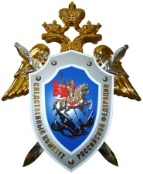 Следственный комитет Российской ФедерацииСанкт-Петербургская академия Следственного комитетаИнститут повышения квалификации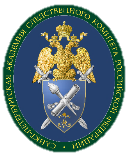 Регистрация участников09:30–09.55Открытие семинара10.00–10.30Заслушивание докладов участников10.30–12:30Перерыв12:30–14:00Заслушивание докладов участников14:00–16:20Дискуссия по вопросам семинара16:20–17:00Подведение итогов семинара17:00–17:15Докладыдо 30 мин.Выступлениядо 5 мин.10:00 – 10:05ПРИВЕТСТВЕННОЕ СЛОВОЕФРЕМОВ Александр Иванович – ректор Санкт-Петербургской академии Следственного комитета, Почетный сотрудник Следственного комитета Российской Федерации, действительный член (академик) Петровской академии наук и искусств, кандидат технических наук, генерал-лейтенант10:05 – 10:30ПРИВЕТСТВЕННОЕ СЛОВОФЕДОРОВ Александр Вячеславович – заместитель Председателя Следственного комитета Российской Федерации, член Президиума Ассоциации юристов России, заслуженный юрист Российской Федерации, кандидат юридических наук, профессор, генерал-полковник10:30 – 11:00Проблемы использования результатов ОРД по материалам жалоб в Конституционный Суд Российской Федерации ЧЕЧЕТИН Андрей Евгеньевич — заместитель начальника Управления конституционных основ уголовной юстиции Секретариата Конституционного Суда Российской Федерации, Заслуженный юрист Российской Федерации, доктор юридических наук, профессор11:00 – 11:30Проблемные вопросы использования результатов ОРД в доказывании по уголовным делам о преступлениях коррупционной направленностиНОВИКОВ Александр Михайлович – заведующий кафедрой уголовного процесса Московской академии Следственного комитета, полковник юстиции11:30 – 12:00Вопросы допустимости, достаточности и достоверности результатов ОРД по делам о взяточничестве ПОПОВ Юрий Сергеевич – прокурор отдела по надзору за исполнением законодательства о противодействии коррупции прокуратуры г. Санкт-Петербурга, советник юстиции12:00 – 12:30Использование результатов ОРД в расследовании преступлений коррупционной направленности и в сфере экономики ОСИПКИН Александр Владимирович – заместитель руководителя второго управления по расследованию особо важных дел (о преступлениях против государственной власти и в сфере экономики), подполковник юстиции 12:30 – 14:00Перерыв14:00 – 14:30О некоторых проблемах квалификации взяточничестваЛЮБАВИНА Марина Александровна – профессор кафедры уголовного права, криминологии и уголовно-исполнительного права Санкт-Петербургский юридический институт (филиал) Университета прокуратуры Российской Федерации, почетный работник прокуратуры Российской Федерации, кандидат юридических наук, доцент, старший советник юстиции14:30 – 15:00О новых методиках представления материалов ОРД следователю для возбуждения уголовного дела о преступлении коррупционной направленностиАЛЕКСЕЕВ Олег Сергеевич – заместитель начальника ОРЧ № 8 – начальник 2 отдела ГУ МВД России по Санкт-Петербургу и Ленинградской области, полковник полиции 15:30 – 16:00Взаимодействие сотрудников оперативного подразделения со следователем при задержании взяткополучателя с поличным: проблемы и возможные пути их решенияШАХМАТОВ Александр Владимирович – профессор кафедры ОРД в ОВД Санкт-Петербургского университета МВД России, Заслуженный сотрудник ОВД Российской Федерации, доктор юридических наук, профессорРОДИЧЕВ Максим Леонидович – доцент кафедры ОРД в ОВД, кандидат юридических наук, подполковник полиции16:00 – 16:20Взаимодействие Росфинмониторинга со следственными органами и органами, осуществляющими оперативно-разыскную деятельность, в целях противодействия коррупции и легализации доходов, полученных преступным путемСЕМЕНОВ Михаил Викторович – начальник отдела финансовых расследований Межрегионального управления Федеральной службы по финансовому мониторингу по Северо-Западному федеральному округу16:20 – 17:00Дискуссия по вопросам научно-практического семинара17:00 – 17:15Подведение итогов научно-практического семинара